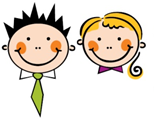 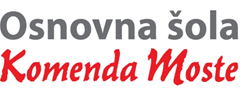 Glavarjeva cesta 37, 1218 Komenda, Tel: 01 7247 150, fax: 01 8341 710, e-mail: o-komenda.lj@guest.arnes.si3. čPONEDELJEK, 23. 3. 2020MATMATEMATIČNI IZRAZI ZA RAČUNSKE OPERACIJETa teden bomo reševali različne problemske naloge. Ob tem bomo spoznali določene matematične izraze, ki ti bodo pomagali, da boš besedilno nalogo pravilno rešili. Besedilne naloge moraš prebrati počasi in z razumevanjem. Danes bomo v zvezek zapisali za vsako računsko operacijo (seštevanje, odštevanje, množenje in deljenje) račun, poimenovali bomo rezultat in dopisali matematične izraze, ki nas usmerjajo pri računanju.V zvezek napiši naslov Matematični izrazi in pod naslovom zapišiSEŠTEVANJE90 + 10 = 100         VSOTAPoišči vsoto, dodaj, prištej, povečaj za …ODŠTEVANJE48 – 20 = 28          RAZLIKAPoišči razliko, odštej, zmanjšaj za, odvzemi …MNOŽENJE6  5 = 30          ZMNOŽEKZmnoži, poišči zmnožek, povečaj za  nekajkrat …DELJENJE100 : 10 = 10          KOLIČNIKPoišči količnik, deli, pravično razdeli, zmanjšaj za nekajkrat …Ta teden bomo reševali različne problemske naloge. Ob tem bomo spoznali določene matematične izraze, ki ti bodo pomagali, da boš besedilno nalogo pravilno rešili. Besedilne naloge moraš prebrati počasi in z razumevanjem. Danes bomo v zvezek zapisali za vsako računsko operacijo (seštevanje, odštevanje, množenje in deljenje) račun, poimenovali bomo rezultat in dopisali matematične izraze, ki nas usmerjajo pri računanju.V zvezek napiši naslov Matematični izrazi in pod naslovom zapišiSEŠTEVANJE90 + 10 = 100         VSOTAPoišči vsoto, dodaj, prištej, povečaj za …ODŠTEVANJE48 – 20 = 28          RAZLIKAPoišči razliko, odštej, zmanjšaj za, odvzemi …MNOŽENJE6  5 = 30          ZMNOŽEKZmnoži, poišči zmnožek, povečaj za  nekajkrat …DELJENJE100 : 10 = 10          KOLIČNIKPoišči količnik, deli, pravično razdeli, zmanjšaj za nekajkrat …SLJNAREKProsi starše, da ti narekujejo spodnje besedilo, ti pa boš po nareku zapisal. Pazi na veliko začetnico, ločila in čitljivost zapisanega.V zvezek napiši naslov Narek in pazljivo poslušaj:Nina, Nace in Janja radi hodijo na izlete v naravo. S starši  in babico Majdo se bodo konec tedna odpravili v sotesko Vintgar. S seboj bodo vzeli nahrbtnike. Na parkirišču v vasi Zasip bodo pustili avto in se naprej odpravili peš. Na zaključku soteske si bodo ogledali slap. Ko bodo odhajali proti domu, se bodo na Bledu posladkali še s slastnimi kremnimi rezinami. Po nareku zapiši še nekaj besed nagajivk: plod, najmanjši, kragulj, peteršilj, vozel, riž, poper, zid, ivanjščica, domov.Prosi starše, da ti narekujejo spodnje besedilo, ti pa boš po nareku zapisal. Pazi na veliko začetnico, ločila in čitljivost zapisanega.V zvezek napiši naslov Narek in pazljivo poslušaj:Nina, Nace in Janja radi hodijo na izlete v naravo. S starši  in babico Majdo se bodo konec tedna odpravili v sotesko Vintgar. S seboj bodo vzeli nahrbtnike. Na parkirišču v vasi Zasip bodo pustili avto in se naprej odpravili peš. Na zaključku soteske si bodo ogledali slap. Ko bodo odhajali proti domu, se bodo na Bledu posladkali še s slastnimi kremnimi rezinami. Po nareku zapiši še nekaj besed nagajivk: plod, najmanjši, kragulj, peteršilj, vozel, riž, poper, zid, ivanjščica, domov.SPOVREMEPoskusi odgovoriti: Kaj je vreme?Oglej si poslan power point – vremenski pojavi.V zvezku oblikuj miselni vzorec:VremeVremenski pojavi: oblaki, veter, meglaPadavine: dež, sneg, toča, sodra, slana, rosa, ivjeVremenska stanja: oblačno, sončno, deževno, vetrovnoOpazovanje in merjenje: - Katere vremenske pojave merimo? (Količino padavin, temperaturo zraka,   hitrost in smer vetra) - Katere pa le opazujemo? (Oblačnost)Pomisli, kako so med seboj povezani vremenski pojavi, vremenska stanja in padavine.V zvezek napiši nov naslov Vremenski znaki. Znake nariši in zraven napiši, kaj pomenijo.sončno / jasno      delno jasno / delno oblačno      oblačno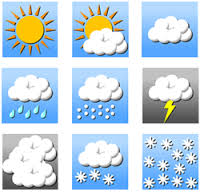 deževno           sneženo         toča          nevihtaOglej si vremensko napoved za naš kraj za jutrišnji dan.Poskusi odgovoriti: Kaj je vreme?Oglej si poslan power point – vremenski pojavi.V zvezku oblikuj miselni vzorec:VremeVremenski pojavi: oblaki, veter, meglaPadavine: dež, sneg, toča, sodra, slana, rosa, ivjeVremenska stanja: oblačno, sončno, deževno, vetrovnoOpazovanje in merjenje: - Katere vremenske pojave merimo? (Količino padavin, temperaturo zraka,   hitrost in smer vetra) - Katere pa le opazujemo? (Oblačnost)Pomisli, kako so med seboj povezani vremenski pojavi, vremenska stanja in padavine.V zvezek napiši nov naslov Vremenski znaki. Znake nariši in zraven napiši, kaj pomenijo.sončno / jasno      delno jasno / delno oblačno      oblačnodeževno           sneženo         toča          nevihtaOglej si vremensko napoved za naš kraj za jutrišnji dan.GUMGODALNI KVARTETPonovi pesmico, ki smo se jo učili prejšnji teden Dobro jutro, sonce. Poslušaš lahko še zvočni posnetek: E. Grieg: Jutro. Se še spomniš slovenske ljudske pesmi Mladi muzikanti iz drugega razreda? Katera glasbila so nastopala v tej pesmi? (Violino ste poimenovali gosli, kontrabas pa bas.)Za pomoč si lahko ogledaš tale posnetek: https://www.youtube.com/watch?v=TNA0uogiy_USedaj poslušaj posnetek skladbe Šetlandska ljudska: Balu, baleri. (Skladba 26)Ali morda prepoznaš kateri inštrument?Ti inštrumenti so GODALA. Nanje godemo z lokom. Lahko pa tudi brenkamo. Poglej si slike: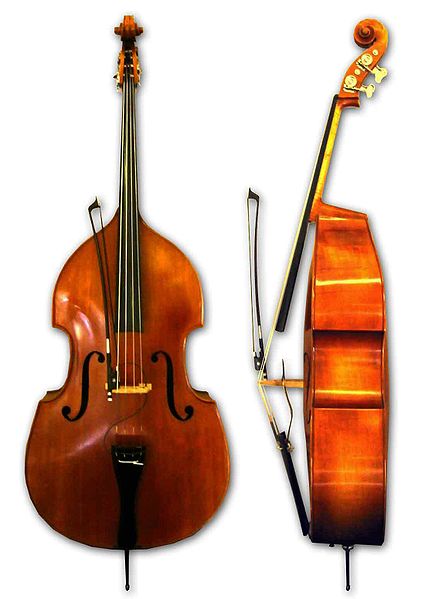 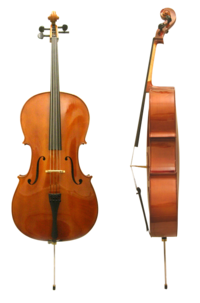 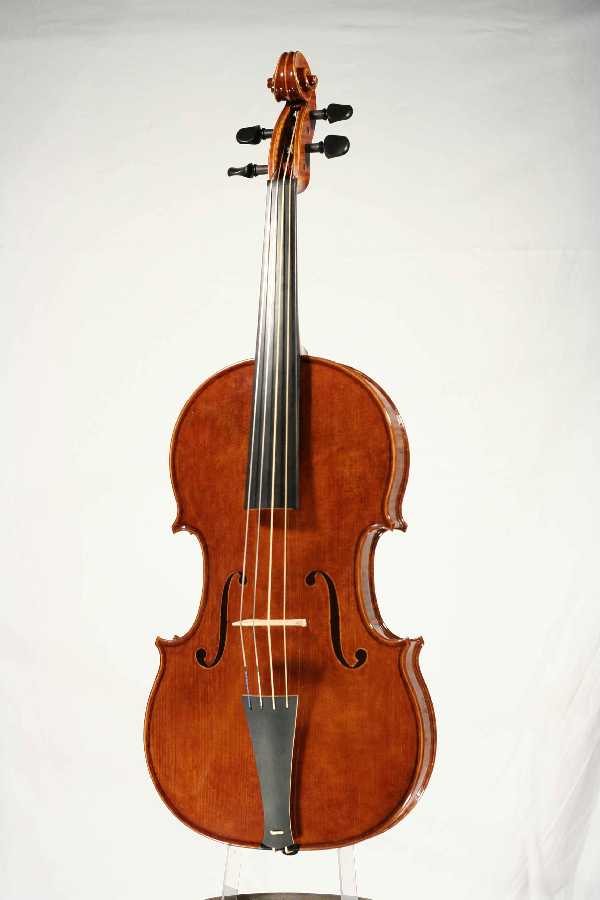 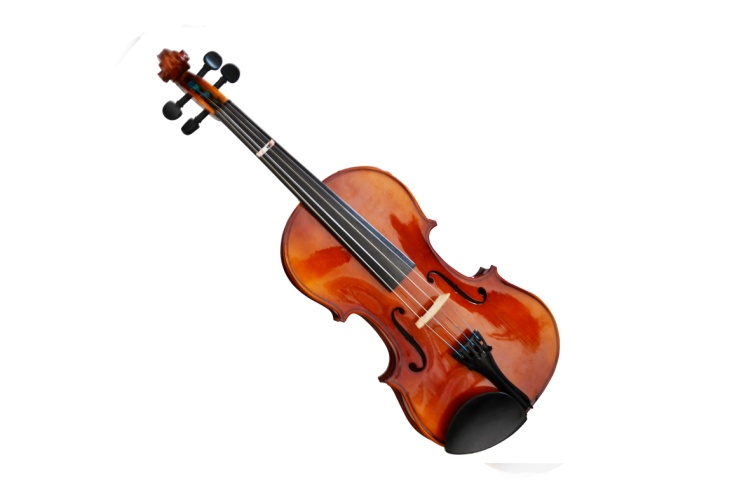      VIOLINA                VIOLA                   VIOLONČELO                  KONTRABASPonovno poslušamo uspavanko Balu, baleri (Skladba 27) – le da tokrat v instrumentalni različici. Izvaja jo godalni kvartet. Melodija se pojavi štirikrat:     - prvič jo zaigra prva violina,- drugič druga violina, - tretjič viola in - četrtič violončelo. Različne so višine tonov,                      zvočne barve so različne.  Prva violina ima zelo visoke tone,   -   svetla barva druga violina ima visoke tone,   -   svetla barvaviola ima srednje visoke tone,   -  manj svetla barvaviolončelo ima nizke tone,   -  temna barva.Najnižje zveneče godalo je kontrabas, ki ne sestavlja godalnega kvarteta. Izvaja zelo nizke tone, ki imajo zelo temno zvočno barvo. Poslušaj posnetek (Skladba 28) (igra klavir in kontrabas) .Na katero žival si se spomnil ob tem posnetku? (Naslov skladbe je Slon iz Živalskega karnevala)Naslednjo uro bomo v zvezek naredili zapis.Ponovi pesmico, ki smo se jo učili prejšnji teden Dobro jutro, sonce. Poslušaš lahko še zvočni posnetek: E. Grieg: Jutro. Se še spomniš slovenske ljudske pesmi Mladi muzikanti iz drugega razreda? Katera glasbila so nastopala v tej pesmi? (Violino ste poimenovali gosli, kontrabas pa bas.)Za pomoč si lahko ogledaš tale posnetek: https://www.youtube.com/watch?v=TNA0uogiy_USedaj poslušaj posnetek skladbe Šetlandska ljudska: Balu, baleri. (Skladba 26)Ali morda prepoznaš kateri inštrument?Ti inštrumenti so GODALA. Nanje godemo z lokom. Lahko pa tudi brenkamo. Poglej si slike:     VIOLINA                VIOLA                   VIOLONČELO                  KONTRABASPonovno poslušamo uspavanko Balu, baleri (Skladba 27) – le da tokrat v instrumentalni različici. Izvaja jo godalni kvartet. Melodija se pojavi štirikrat:     - prvič jo zaigra prva violina,- drugič druga violina, - tretjič viola in - četrtič violončelo. Različne so višine tonov,                      zvočne barve so različne.  Prva violina ima zelo visoke tone,   -   svetla barva druga violina ima visoke tone,   -   svetla barvaviola ima srednje visoke tone,   -  manj svetla barvaviolončelo ima nizke tone,   -  temna barva.Najnižje zveneče godalo je kontrabas, ki ne sestavlja godalnega kvarteta. Izvaja zelo nizke tone, ki imajo zelo temno zvočno barvo. Poslušaj posnetek (Skladba 28) (igra klavir in kontrabas) .Na katero žival si se spomnil ob tem posnetku? (Naslov skladbe je Slon iz Živalskega karnevala)Naslednjo uro bomo v zvezek naredili zapis.ŠPOPLESOgrej se ob plesu, ob glasbi (ko ugasne glasba, se spremeniš v kip). Pleši plese, ki smo se jih učili pri ŠPO ali GUM ter tiste, ki so ti všeč.Nekaj predlogov: Izak, Jakob, Abraham,Izidor ovčice paselBetter when I'm dancingPalme in valoviUrca,Račke …Ogrej se ob plesu, ob glasbi (ko ugasne glasba, se spremeniš v kip). Pleši plese, ki smo se jih učili pri ŠPO ali GUM ter tiste, ki so ti všeč.Nekaj predlogov: Izak, Jakob, Abraham,Izidor ovčice paselBetter when I'm dancingPalme in valoviUrca,Račke …